MODEL MANAJEMEN PEMBIAYAAN SEKOLAH ISLAM TERPADU BUSTANUL ULUM TERBANGGI BESAR LAMPUNG TENGAHDISERTASIDiajukan Kepada Program PascasarjanaUniversitas Islam Negeri Raden Intan LampungGuna Memenuhi Salah Satu Syarat untuk Memperoleh Gelar DoktorDalam Ilmu Manajemen Pendidikan IslamOlehSUJARI RAHMANTONPM:  1503020056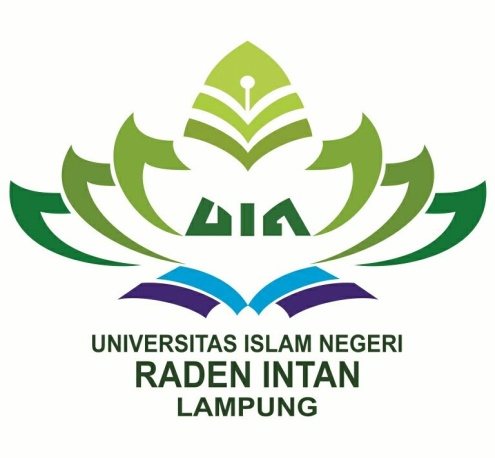 PROGRAM DOKTOR MANAJEMEN PENDIDIKAN ISLAMPROGRAM PASCASARJANAUNIVERSITAS ISLAM NEGERI RADEN INTAN LAMPUNG1439 H / 2019 MMODEL MANAJEMEN PEMBIAYAAN SEKOLAH ISLAM TERPADU BUSTANUL ULUM TERBANGGI BESAR LAMPUNG TENGAHDISERTASIDiajukan Kepada Program PascasarjanaUniversitas Islam Negeri Raden Intan LampungGuna Memenuhi Salah Satu Syarat untuk Memperoleh Gelar DoktorDalam Ilmu Manajemen Pendidikan IslamOlehSUJARI RAHMANTONPM:  1503020056PROMOTOR		: Prof. Dr. Nanang Fattah, M.PdCO. PROMOTOR 1	: Dr. Yetri, M.Pd.CO. PROMOTOR 2	: Dr. H. Guntur Cahaya Kesuma, M.A. PROGRAM DOKTOR MANAJEMEN PENDIDIKAN ISLAMPROGRAM PASCASARJANAUNIVERSITAS ISLAM NEGERI RADEN INTAN LAMPUNG1439 H / 2019 MPERNYATAANORISINALITAS DISERTASIYang bertanda tangan di bawah ini :Nama			: SUJARI RAHMANTONPM			: 1503020056Program studi/strata	: Manajemen Pendidikan Islam/S3Menyatakan bahwa disertasi ini dengan judul “Model Manajemen Pembiayaan Sekolah Islam Terpadu Bustanul Ulum Terbanggi Besar Lampung Tengah” adalah benar karya saya sendiri dan bukan plagiat dari karya orang lain. Saya siap menanggung resiko atau sanksi yang dijatuhkan kepada saya, apabila di kemudian hari ditemukan adanya pelanggaran terhadap etika keilmuan dalam hasil karya saya, atau ada klaim dari pihak lain terhadap kelalaian disertasi yang saya buat ini.Bandar Lampung, 13 Januari 2019Yang Membuat Pernyataan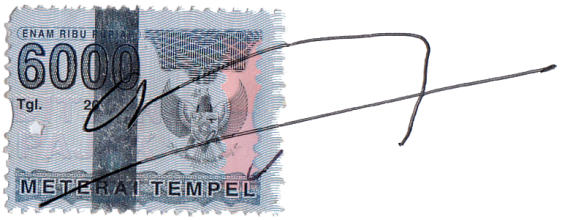 Sujari Rahmanto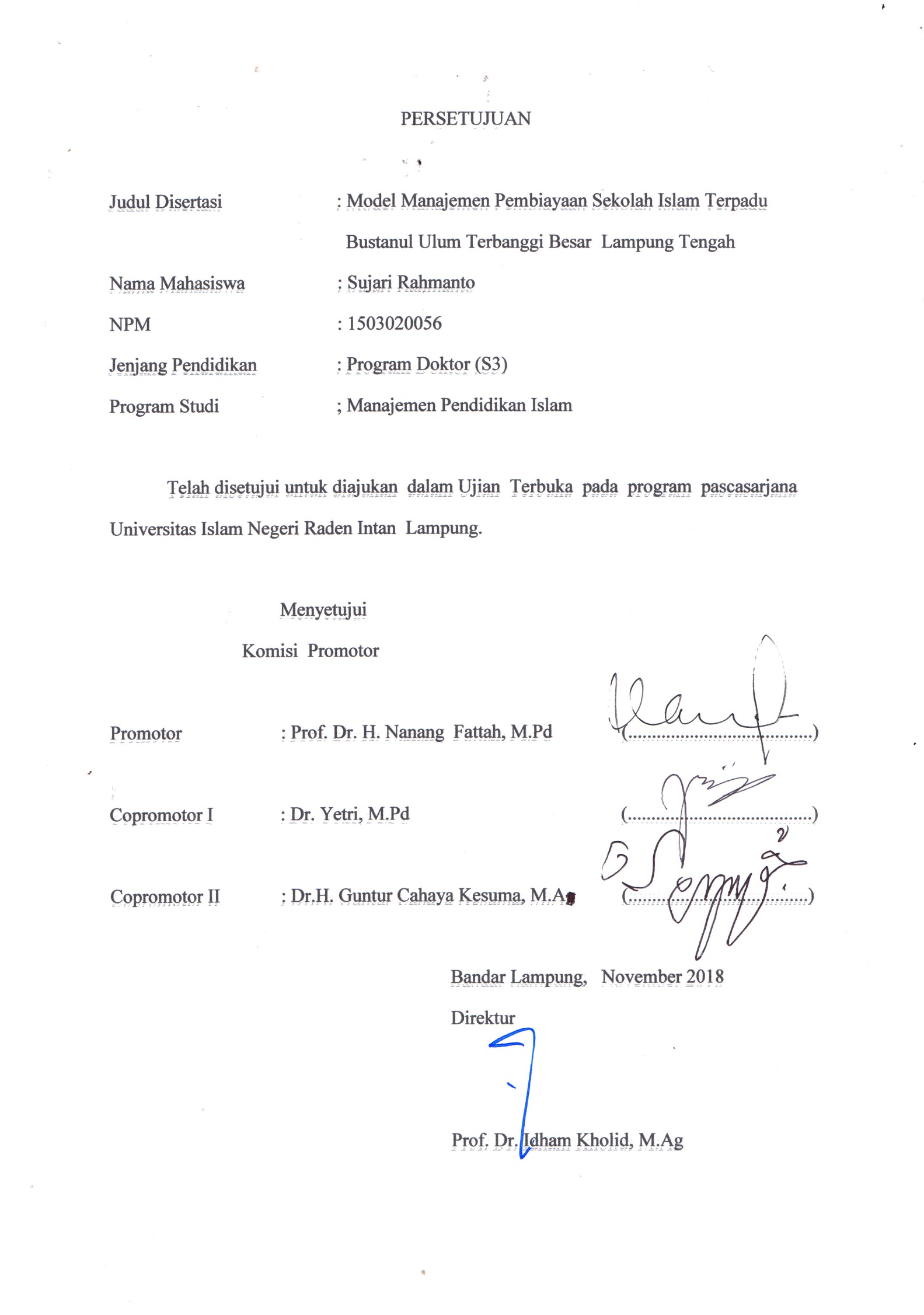 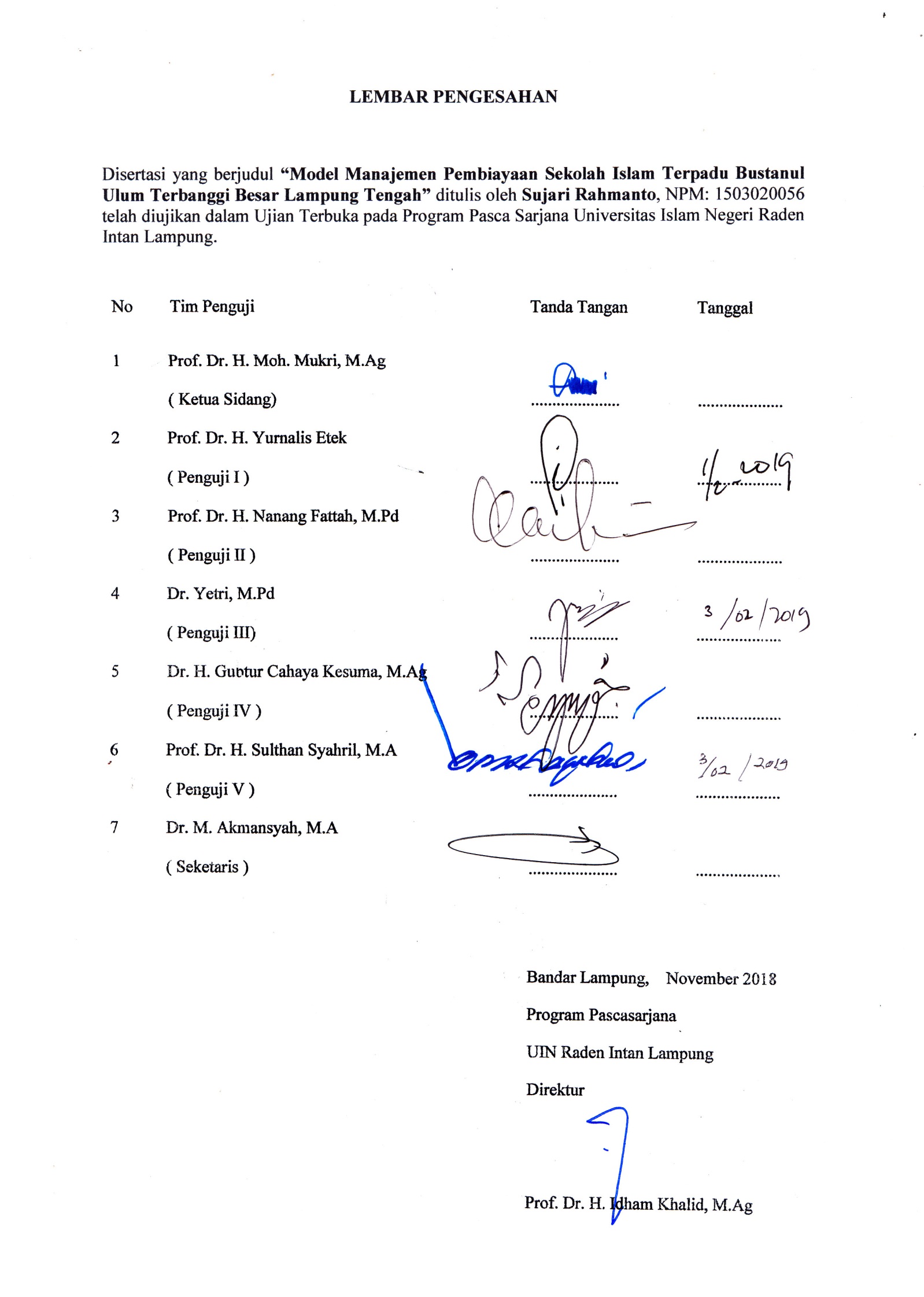 ABSTRAKMODEL MANAJEMEN PEMBIAYAAN SEKOLAH ISLAM TERPADU BUSTANUL ULUM TERBANGGI BESAR LAMPUNG TENGAHKomponen keuangan dan pembiayaan merupakan salah satu faktor yang sangat penting dalam pelaksanaan pendidikan dan perlu dikelola sebaik-baiknya agar dana yang ada dapat dimanfaatkan secara optimal untuk menunjang tercapainya tujuan pendidikan. Tujuan yang ingin dicapai dalam penelitian di Sekolah Islam Terpadu Bustanul Ulum Terbanggi Besar Lampung Tengah adalah mengidentifikasi dan menganalisis perencanaan keuangan (budgeting) pendidikan, implementasi (accounting), penilaian (auditing) yang meliputi: a) Manajemen sekolah; b) Bahan penunjang pembelajaran; c) Praktikum pengajaran; d) Pemeliharaan dan perbaikan sarana akademik; e) Fasilitas belajar (buku, media, alat); f) Penunjang daya dan jasa; g) Personel-sekolah (gaji, tunjangan); h) Ujian-ujian sekolah dan membuat model manajemen pembiayaan pendidikanPenelitian ini merupakan penelitian kualitatif, dan digolongkan ke dalam bentuk penelitian lapangan (field research). sumber data primer penelitian yaitu Kepala Sekolah, Bendahara, dan komite TK, SD, SMP Islam Terpadu Bustanul Ulum Terbanggi Besar Lampung Tengah. Teknik pengumpulan data penelitian ini melalui observasi, wawancara, dan dokumentasi. Analisis data dalam penelitian kualitatif ini dimulai dari reduksi data, display data, dan verifikasi ataupun konklusi.Berdasarkan hasil penelitian dapat disimpulkan bahwa: 1) Dalam perencanaan keuangan (budgeting) pendidikan, seluruh Sekolah Islam TK, SD, SMP Terpadu Bustanul Ulum Terbanggi Besar Lampung Tengah sudah baik sesuai dengan Standar. RKAS disusun agar sekolah memiliki perencanaan yang tepat, 8 komponen yang yang ditetapkan yaitu a) Manajemen sekolah; b) Bahan Penunjang pembelajaran; c) Praktikum pengajaran; d) Pemeliharaan dan perbaikan sarana akademik; e) Fasilitas Belajar (buku, media, alat); f) Penunjang daya dan jasa; g) Personel-sekolah (gaji, tunjangan); h) Ujian-ujian sekolah telah mendapat porsi yang sesuai, sehingga anggaran telah teralokasi dengan pembelanjaan yang sesuai dan pembelajaran berjalan dengan baik.  2) Dalam implementasi (accounting) telah sesuai dengan ketentuan yang berlaku, manajemen keuangan sekolah dapat dipertanggungjawabkan sesuai dengan perencanaan yang telah ditetapkan;  Kepala sekolah TK, SD dan SMP IT Bustanul Ulum Terbanggi Besar Lampung Tengah melaporkan kepada Bawasda. 3) pada tahap penilaian (Auditing), Semua kegiatan di sekolah ada pemeriksaan dan pengawasan baik TK, SD maupun SMP Bustanul Ulum Terbanggi Besar Lampung Tengah dan setiap kegiatan ada pemeriksaan dan pengawasan sehingga laporan menjadi tertib. 4) Model manajemen pembiayaan sekolah islam terpadu yang meliputi perencanaan (budgeting), implementasi (accounting) dan penilaian sistem akuntansi dan pertanggungjawaban, dan  penilaian (Auditing) merupakan siklus yang saling berantai dan berkelanjutan.Kata Kunci: Manajemen Pembiayaan Pendidikan, Islam TerpaduAbstractCOST MANAGEMENT MODEL OF BUSTANUL ULUM ISLAMIC COMPACTED SCHOOL CENTRAL LAMPUNGThen statement of the problem of this study is about how Bustanul Ulum Islamic Compacted School Central Lampung did the cost management; as follows 1) How is financial planning (budgeting) education? 2) How is the implementation (accounting)? 3) How to Assess (Audit), which includes: a) School management; b) Learning Support Materials; c) Teaching Practicum; d) Maintenance and repair of academic facilities; e) Learning Facilities (books, media, tools); f) Supporting power and services; g) School Personnel (Salaries, benefits); h) School examinations? And 4) What is the model of education financing management?This study is qualitative descriptive research that collected data was in words and picture, not in numeral. The data is about cost management of Bustanul Ulum Islamic Compacted Kindergarten, Elementary School, and Junior High School Central Lampung in form of arranging budget planning, way to get fund source, implementation, monitoring, and evaluation of cost management in Bustanul Ulum Islamic Compacted Kindergarten, Elementary School, and Junior High School Central Lampung, and aspects of increasing education quality. Data analysis of this study was started by data reduction, data display, verification, and conclusion. Based on the result findings of this study can be concluded that: 1) In the financial planning (budget) education, all the Integrated Islamic School Bustanul Ulum Terbanggi Besar Lampung Tengah, both Kindergarten, Elementary School, and Middle School contained in the RKAS. RKAS is arranged so that the school has the right planning, 8 components are defined, namely a) School management; b) Learning Support Materials; c) Teaching Practicum; d) Maintenance and repair of academic facilities; e) Learning Facilities (books, media, tools); f) Supporting power and services; g) School Personnel (Salaries, benefits); h) School examinations have received the appropriate portion, Budget money has been allocated with appropriate expenditure and learning is going well. In implementing the budget or implementation (accounting) carried out in schools in accordance with applicable regulations, because in school financial management can be accounted for in accordance with predetermined requirements; the principal and treasurer make a report on the financial responsibility of the school. The head of the ITU Kindergarten, Elementary and Middle School and Bustanul Ulum Terbanggi Besar reported to the school committee and the inspectorate as accountability provided in a transparent report that was delivered to parents and used government funds; 3) at the stage (Audit), all activities in the school have checks and supervision of Bustanul Ulum Kindergarten, Elementary or Middle School and every activity there is an examination and supervision Report becomes orderly.4) models of Islamic school financing management (budgeting), implementation ( accounting) and accounting and accountability, and auditing (Audit) are cycles that are mutually chain and continuous.Keywords: Education Cost Management, Islamic Compacted School ملخصنموذج الإدارية في تحمل المدرسة الإسلامية المشتركة بين الخلفي والسلفي بستان العلوم لمفونج الوسطى	تحتاج المكونات المالية والتحملية إلى الإدارية الجيدة لكى تستفاد المالية الموجودة بالكمال لمكافأة قصد التربية. المكونات المذكورة في مستوى إتحاد المعلم هى مكونات الإنتاجية التى تتعين سير أنشطة عملية التعليم والتعلم في المدرسة. أما مسائل البحث في هذا البحث العلمى هى كيفية الإدارية في تحمل المدرسة الإسلامية المشتركة بين الخلفي والسلفي بستان العلوم لمفونج الوسطى تعنى (1) كيف عملية تخطيط ميزانية التربية؟ تشتمل حول (أ) التقبل (ب) الإخراج . (2) كيف منظومة المحاسبة والمسؤلية المالية التربية؟ (3) كيف التفتيش ومشرف ميزانية التربية؟ (4) كيف نموذج الإدارية وتحمل المدرسة؟	هذا البحث العلمى هي البحث الكيفي الوصفي يعنى البيانات التى جمعت بشكل الكلمات والصور وليست الأرقام. والنوع في هذا البحث العلمى هو البحث الميدان. والبيانات التى يريدها الباحث في هذا البحث العلمى هى البياتان عن الإدارية في تحمل المدرسة في روضة الأطفال والإبتدائية والمتوسطة الإسلامية المشتركة بين الخلفي والسلفي بستان العلوم لمفونج الوسطى من ناحية تأليف الميزانية التحملية، كيفية طلاب مصادر المالية، التنفيذ وتقويم الإدارية المالية. والعوامل المانع والدافع للإدارية في تحمل المدرسة في روضة الأطفال والإبتدائية والمتوسطة الإسلامية المشتركة بين الخلفي والسلفي بستان العلوم لمفونج الوسطى والجوانب لترقية جودة التعليم. وتحليل البيانات في هذا البحث الكيفي يبداء من إختصار البيانات وعرض البيانات والتحقيق أوالحلول.	بناء على نتائج البحث العلمى أن (1) في تخطيط الميزانية في جميع المدرسة في روضة الأطفال والإبتدائية والمتوسطة الإسلامية المشتركة بين الخلفي والسلفي بستان العلوم لمفونج الوسطىوتخطيط الأنشطة وميزانية المدرسة يتألفه كي تمتلك المدرسة التخطيط التام حتى الميزانية المالية تتمكن بالتصرف المطابق والتعليم يمر بالجيد. وفي تنفيذ إخراج الميزانية التي تعملها المدرسة مطابقا بالنظام الأن . لأن الإدارية المالية هى إستخدام المالية المدرسية يستطيع التأمين مطابقا بالتخطيطالمقررPEDOMAN TRANSLITERASI ARAB LATINPenulisan transliterasi Arab-Latin dalam tesis ini disesuaikan dengan penulisan transliterasi Arab-Latin mengacu kepada keputusan bersama Menteri Agama dan Menteri Pendidikan dan Kebudayaan RI tahun 1987 Nomor: 158 tahun 1987 dan Nomor: 0543b/u1987, sebagai berikut:KATA PENGANTARBismillahirohmanirohimPuji syukur kehadirat allah SWT karena dengan rahmat dan hidayah-Nya, sehingga Promovendus dapat menyelesaikan disertasi yang berjudul “Model Manajemen Pembiayaan Sekolah Islam Terpadu Bustanul Ulum Terbanggi Besar Lampung Tengah”.Penyelesaian disertasi ini dimaksudkan untuk memenuhi sebagian dari persyaratan memperoleh gelar Doktor dalam Ilmu Manajemen Pendididikan Islam pada Pascasarjana UIN Raden Intan Lampung.Promovendus menyadari bahwa penulisan disertasi ini tidak akan dapat diselesaikan dengan baik tanpa adanya bantuan dari pihak lain. Oleh sebab itu Promovendus mengucapkan terima kasih dan penghargaan kepada:Prof. Dr. Nanang Fattah, M.Pd selaku Promotor yang telah banyak bersusah payah tanpa mengenal waktu serta tempat untuk menerima penulis setiap berkonsultasi dan memberikan pengorbanan pemikiran dalam rangka membimbing serta mengarahkan penulis untuk menyelesaikan penulisan disertasi ini dengan baikDr. Yetri, M.Pd. selaku Co Promotor 1 yang telah banyak memberikan arahan dan bimbingan dan support sehingga disertasi ini dapat selesai ditulis dan dapat diujikan.Dr. H. Guntur Cahaya Kesuma, M.A. selaku Co Promotor yang tidak pernah lelah dalam membimbing, mengarahkan, dan memotivasi penulis untuk terus berproses dalam penyelesaian penulisan disertasi ini.Prof. Dr. H. Moh Mukri, M.Ag selaku Rektor UIN Raden Intan Lampung yang telah memberikan pelayanan dan motivasi kepada penulis untuk mengikuti studi di program Doktor UIN Raden Intan Lampung.Prof. Dr. Idham Kholid, M.Ag selaku direktur program pascasarjana UIN Raden Intan Lampung yang telah banyak memberikan pelayanan dan fasilitas serta bantuan pemikiran dan bimbingan dalam mengarahkan penulis untuk menyelesaikan penulis disertasi ini dengan baik.Dr. Hj. Siti Patimah, M.Pd selaku ketua program studi manajemen pendidikan islam pascasarjana yang telah banyak meluangkan waktu konsultasi kepada penulis dan memberikan pengorbanan pemikiran dalam rangka membimbing menyelesaikan penulisan disertasi ini dengan baik.Kepada para dosen dan civitas akademik, karyawan dan karyawati PPs UIN Raden Intan Lampung yang telah memberikan pelayanan dengan baik kepada penulis.Para kepala sekolah dan para guru TK, SD dan SMP Islam Terpadu Bustanul Ulum Terbanggi Besar yang telah menerima penulis dalam rangka melakukan penelitian untuk kepentingan disertasi ini.Bapak dan ibu tercinta yang senantiasa terus berdoa demi kesehatan dan selesainya studi penulisIstriku tersayang Dwi Hastuti Kunti Dewi yang selalu memberikan motivasi dan memberikan doa serta dorongan semangat kepada penulis sehingga tanpa kenal lelah dan rintangan apapun penulis dengan senang hati dan penuh semangat dapat menulis disertasi ini guna untuk menyelesaikan program Doktor di UIN Raden Intan LampungKedua putra M. Dzaki dan M. Fikri yang selalu memberikan motivasi untuk segera menyelesaikan studi.Nego Linuhung dan sekeluarga yang selalu memberikan motivasi untuk segera menyelesaikan studiKepada semua teman dan sahabat yang tak dapat penulis sebutkan namanya satu persatu disini yang telah banyak membantu sehingga penulis dapat menyelesaikan penyusunan/penulisan disertasi ini guna untuk menyelesaikan program doktor di UIN Raden Intan Lampung para penulis.Penulis mengharapkan adanya penyusunan di masa yang akan datang. Semoga penyusunan penulisan disertasi ini dapat bermanfaat bagi penulis khususnya dan masyarakat yang ingin menggunakan pada umumnya.Bandar Lampung, 13 Januari 2019Penyusun			  			            Sujari RahmantoDAFTAR ISICover Luar	     iCover Dalam	    iiLembar Pernyataan Orisinilitas	   iiiPersetujuan Promotor	   ivAbstrak	    vPedoman Transliterasi Arab Latin	viiiKata Pengantar	   ixDaftar isi	  xiiDaftar tabel	 xivDaftar gambar	 xviDaftar lampiran	xviiBAB I	PENDAHULUAN	    1Latar Belakang Masalah	    1Fokus Penelitian	 37Rumusan Masalah	 38Tujuan dan Kegunaan Hasil Penelitian	 39Tujuan Penelitian	 39Kegunaan Hasil Penelitian	 40BAB II 	KAJIAN TEORITIK	 41Manajemen Pembiayaan	 41Konsep Manajemen	 41Pengertian Konsep Manajemen	 41Prinsip-Prinsip Manajemen	 44Fungsi Manajemen	 45Konsep Pembiayaan	 46Pengertian Pembiayaan	 46Konsep Dasar Pembiayaan Pendidikan	 49Standar Manajemen Pembiayaan	 51Prinsip-Prinsip Pembiayaan Pendidikan	 54Jenis-jenis Pembiayaan Pendidikan	 63Proses pengelolaan pembiayaan di sekolah	 66Bentuk-Bentuk Desain Anggaran	 67Tujuan Analisis Biaya	 68Konsep Manajemen Pendidikan	 69Pengertian Pendidikan	 69Fungsi Manajemen Pendidikan	 71Konsep Manajemen Pendidikan Islam	 76Pengertian Manajemen Pendidikan Islam	 76Karakteristik Manajemen Pendidikan Islam	 79Konsep Manajemen Pembiayaan Pendidikan	 81Perencanaan Anggaran Pendidikan	 81Pelaksanaan Anggaran Pendidikan	101Penilaian (Auditing) Pendidikan	111Model Analisis Biaya Manfaat Pendidikan	119Hambatan dan Pendukung dalam Pembiayaan Pendidikan	125Indikator Mutu Pendidikan	126Hasil Penelitian Yang Relevan	128Kerangka Pikir Penelitian	138BAB III	METODE PENELITIAN	142Metode dan Prosedur Penelitian	142Tempat dan Waktu Penelitian	144Data dan Sumber Data	144Teknik dan Prosedur Pengumpulan Data	145Prosedur Analisis Data	147Pemeriksaan Keabsahan Data	151Sistematika Penulisan	154BAB IV	HASIL PENELITIAN DAN PEMBAHASAN	156 Gambaran umum tentang latar penelitian	156Gambaran umum TK IT Bustanul ulum Terbanggi besar	156Gambaran umum SD IT Bustanul ulum Terbanggi besar	160Gambaran umum SMP IT Bustanul ulum Terbanggi besar	168Temuan Penelitian	176Pembahasan Hasil Penelitian	225BAB V KESIMPULAN DAN REKOMENDASI	278Kesimpulan	278Rekomendasi	291Implikasi 	293DAFTAR PUSTAKA	294LAMPIRAN	298DAFTAR TABELTabel	Halaman1.1 Daftar Uang SPP, Sapras/ Bangunan dan Uang pangkal di TK IT Buatanul Ulum T.P. 2017/2018	271.2 Daftar Uang Infaq SPP, Sapras/ Bangunan dan Uang pangkal di SD IT Buatanul Ulum T.P. 2017/2018	281.3 Uang SPP/Uang Komite SMP IT Bustanul Ulum 2017/2018	294.1 Identitas Sekolah TK Bustanul Ulum Terbanggi Besar	1574.2 Tenaga Pendidik di TK IT Bustanul Ulum Terbanggi Besar	1584.3 Data Peserta Didik TK Bustanul Ulum Terbanggi Besar Tahun Ajaran 2016/2017	1594.4 Identitas Sekolah SD Islam Terpadu Bustanul Ulum Terbanggi Besar	1624.5 Data Tenaga Pendidik di TK IT Bustanul Ulum Terbanggi Besar	1644.6 Data Peserta Didik TK Bustanul Ulum Terbanggi Besar Tahun Ajaran 2016/2017	1664.7 Data Fasilitas Sekolah Ruangan	1684.8 Identitas Sekolah SMP Islam Terpadu Bustanul Ulum Terbanggi Besar	1714.9 Data Tenaga Pendidik di SMP IT Bustanul Ulum Terbanggi Besar	1734.10 Data Peserta Didik SMP Bustanul Ulum Terbanggi Besar Tahun Ajaran 2016/2017	1744.11 Pembiayaan Akademik TK Islam Terpadu Bustanul Ulum Terbanggi Besar	1774.12 Pembiayaan Non Akademik TK Islam Terpadu Bustanul Ulum Terbanggi Besar	1784.13 Implementasi Pembiayaan Akademik TK Islam Terpadu Bustanul Ulum Terbanggi Besar	1834.14 Implementasi Pembiayaan Non Akademik TK Islam Terpadu Bustanul Ulum Terbanggi Besar	1844.15 Auditing Pembiayaan Akademik TK	1904.16 Auditing Pembiayaan Non Akademik TK	1914.17 Pembiayaan Akademik SD Islam Terpadu Bustanul Ulum Terbanggi Besar	1944.18 Pembiayaan Non Akademik SD Islam Terpadu Bustanul Ulum Terbanggi Besar	1954.19 Implementasi Pembiayaan Akademik SD Islam Terpadu Bustanul Ulum Terbanggi Besar	1994.20 Implementasi Pembiayaan Non Akademik SD Islam Terpadu Bustanul Ulum Terbanggi Besar	2004.21 Auditing Pembiayaan Akademik SD	2054.22 Auditing Pembiayaan Non Akademik SD	2074.23 Pembiayaan Akademik SMP Islam Terpadu Bustanul Ulum Terbanggi Besar	2104.24 Pembiayaan Non Akademik SMP Islam Terpadu Bustanul Ulum Terbanggi Besar	2114.25 Implementas Pembiayaan Akademik SMP Islam Terpadu Bustanul Ulum Terbanggi Besar	2144.26 Implementasi Pembiayaan Non Akademik SMP Islam Terpadu Bustanul Ulum Terbanggi Besar	2154.27  Auditing Pembiayaan Akademik SMP	2204.28 Auditing Pembiayaan Non Akademik SMP	2224.29. Rekapitulasi Hasil Temuan Penelitian	2244.30 Ringkasan Total Biaya Per Komponen Pendidikan	2314.31 Kesenjangan Biaya yang direncanakan dan dilaksanakan dari 8 Komponen	3384.32 Ringkasan Total Biaya Per Komponen Pendidikan	2474.33 Kesenjangan Biaya yang Direncanakan dan Dilaksanakan Dari 8 Komponen	2494.34 Ringkasan Total Biaya Per Komponen Pendidikan	2584.35 Kesenjangan Biaya yang Direncanakan dan Dilaksanakan Dari 8 Komponen	2604.36 Rangkuman mutu capaian, mutu program dan mutu keluaran di TK, SD, SMP IT Bustanul Ulum Terbanggi Besar	278DAFTAR GAMBARGambar	Halaman2.1 Siklus Kegiatan Manajemen	462.2 Pendidikan maka disinergikan dengan dengan sesuai kebutuhan. Konsep model penentuan biaya Madrasah Diniah Awaliah (MDA)	532.3 Proses Pengawasan Performa	1172.4 Skematik kegiatan proses pengawasan anggaran	1182.5 Kerangka pikir	1413.1 Komponen dalam analisis data (interactive model)	1574.1 Biaya Tiap komponen TK IT Bustanul Ulum Terbanggi Besar	2384.2 Biaya tiap komponen SD IT Bustanul Ulum Terbanggi Besar	2484.3 Biaya tiap komponen SMP IT Bustanul Ulum Terbanggi Besar	2594.4 Model Manajemen Pembiayaan Sekolah Islam Terpadu	263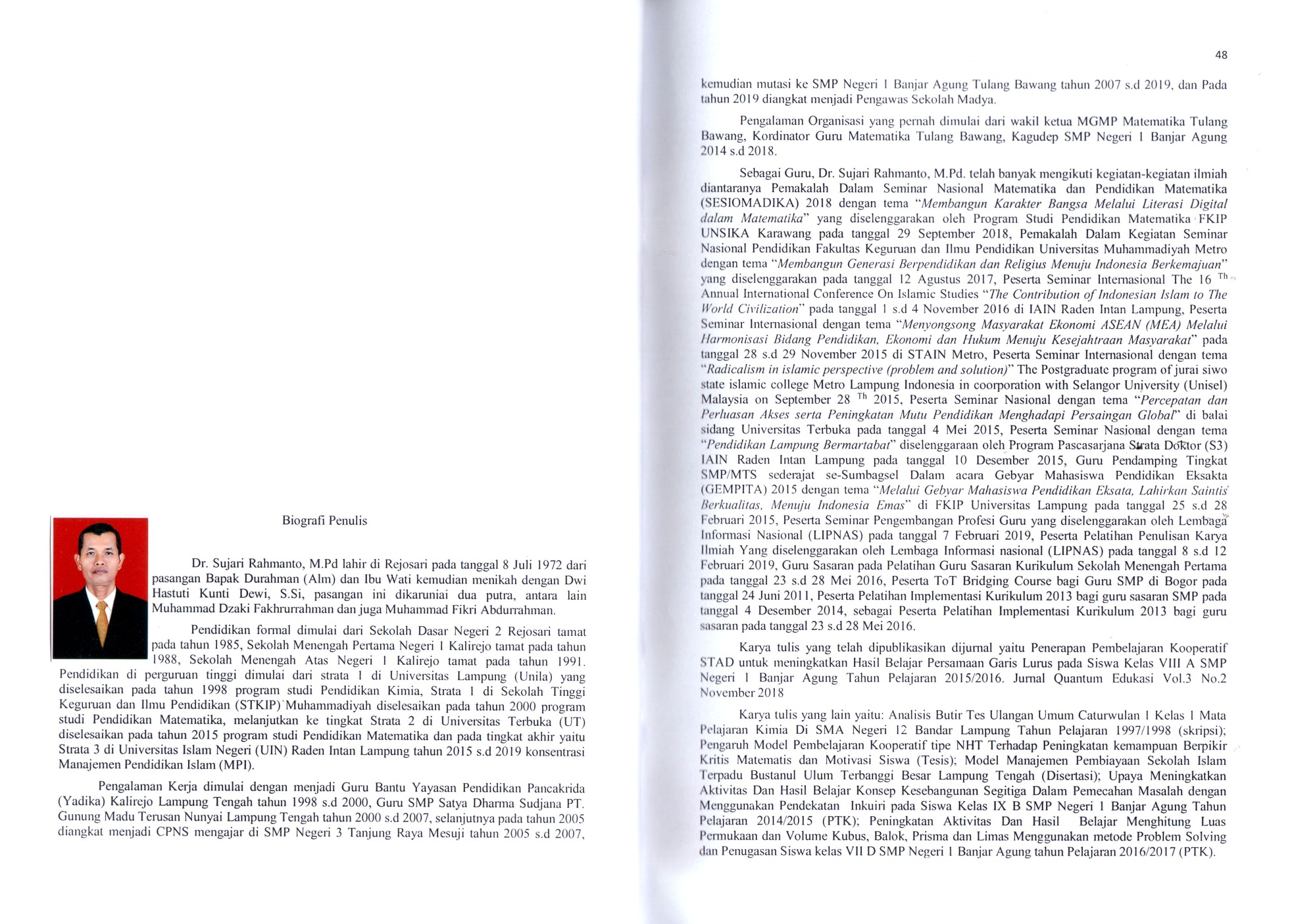 NoHuruf ArabNamaHuruf LatinNama1اAlif Tidak dilambangkanTidak dilambangkan2بBa BBe3تTaTTe4ثSaŚEs (dengan titik di atas)5جJimJJe6حHa HHa (dengan titik di bawah)7خKha Kh Ka dan ha8دDal DDe 9ذDzal ZZet10رRa REr  11زZai ZZet12سSin SEs 13شSyin Sy Es dan ye14صShad ShEs dan ha15ضDhad Dh De dan ha16طTha Th Te dan ha17ظZhaa Zh Zet dan hà18ع‘ain‘Koma terbalik di atas19غGhain Gh Ge dan ha20فFa F Ef 21قQaf Q Ki 22كKaf K Ka 23لLam LEl 24مMin MEm 25نNun NEn 26وWawW We 27هHa H Ha 28ءHamzah ‘Apostref 29يYa Y Ye 